AB 617 Community Air Protection ProgramAnnual Progress Reports for Community Emissions Reduction ProgramsDRAFT Data Collection TemplateDUE OCTOBER 1Reporting Requirement:  Assembly Bill (AB) 617 requires that air districts prepare an annual report for each community emissions reduction program.Data Collection:  This template is designed to collect the information that is needed to create the required annual reports and is not intended to act as a substitute for the annual reports.  After the data are collected, it is expected that air districts will work with their community steering committees to compile the information into their own user-friendly format(s) that reflects community concerns and summarizes progress, challenges, and next steps.  California Air Resources Board (CARB) staff will compile data statewide to provide an overall update to CARB’s Governing Board and the public.This data collection template includes:  the metrics defined in each community emissions reduction program; action items from CARB Governing Board Resolutions and Staff Reports; and the minimum requirements listed in CARB’s Community Air Protection Blueprint.  CARB staff will provide the relevant information on CARB strategies and associated emissions reduction progress for the annual reports.  To support transparency, all information will be publicly available.Due Date for Public Release:  CARB’s Community Air Protection Blueprint states that annual progress reports must be made available to the public no later than October 1 of each year.  Air districts must post the reports on their webpage, issue a public notification that the report has been released, and then present the report to the district board at a public hearing to discuss the contents.District Staff, please provide the following information for your OVERALL community emissions reduction programSection A:  Qualitative progress assessment and quantitative summary of progress for the ongoing work after air district Board approval; status updates for interim milestones identified by the CARB Governing Board Resolution at a future hearing to consider the community emissions reduction programAlso, please fill in the attached spreadsheet to provide an update on each strategy in your community emissions reduction programSection B:  Status update for each strategy (attach spreadsheet)[ATTACH SPREADSHEET FOR Report Section B:  Status update for EACH STRATEGY in the community emissions reduction program]Air District:San Joaquin Valley Air Pollution Control District (SJVAPCD)Community Name:StocktonSection A:  QUALITATIVE progress assessment and status updates for interim milestones identified by the CARB Governing BoardProvide a qualitative progress assessment.  Briefly describe the progress made and provide a status update for each of the following items:
[Ref. Blueprint, page C-39, C-40]Community Engagement.To ensure successful implementation of AB 617, residents, businesses, non-profits, agencies, and other stakeholders within Stockton have been fully engaged in several regular and ad-hoc CSC meetings. The District has ensured that the CSC meetings continue to facilitate inclusive and balanced public engagement by providing:Meetings held virtually, via Zoom, until otherwise indicated due to ongoing Covid-19 PandemicMonthly agenda-setting meetings with District, stakeholders, community co-hosts, CARB, and a third-party facilitator to collectively set expectations and plan for upcoming CSC meetingsReal-time interpretation services in all languages requested by CSC members and members of the public, which to date is English and American Sign Language Expert presentations from partner agencies such as CARB, Office of Environmental Health Hazard Assessment (OEHHA), Port of Stockton, and Stockton Unified School DistrictA comprehensive and dedicated webpage with tools to view maps of emissions and, as monitors are deployed) real-time air quality monitoring data Neutral meeting facilitation to ensure meetings are inclusive and neutral by bringing out different points of view and preventing individuals from monopolizing discussionsWeekly phone calls and text exchanges with members who request frequent check-ins and meeting reminders.Monthly evening meetings via Zoom, with technical assistance provided to residents and stakeholders upon request Meeting materials posted ahead of meeting, and send in hardcopy for those who request to facilitate more productive virtual meeting environmentsThe District has also continued to conduct public workshops throughout the Valley as needed to solicit additional community input while using outreach and media events as opportunities to discuss AB617 and promote the various grant programs available.  Additionally, District staff provides updates and seeks feedback from the Citizens Advisory Committee (CAC) and Environmental Justice Advisory Group (EJAG) as the implementation of AB 617 in the Valley continues to develop.  Involving the public in the CERP implementation process continues to be a priority of the CSC and the District.  All CSC meetings are promoted on social media and live streamed on Facebook with the meeting videos archived on the Stockton webpage:  http://community.valleyair.org/selected-communities/stockton/Community Participation and Ongoing Resident Stipend ProgramThe Stockton CSC has been meeting regularly, requiring ongoing participation and a significant time commitment from community residents, business owners, and other stakeholders.  In most cases, steering committee meetings occur in the evenings and may draw attendees away from their families and other obligations.  Community-resident steering committee members are not paid and do not have expenses reimbursed to participate in the process or attend these meetings.  Providing stipends to help cover some time and expenses associated with attending meetings is an important way to support this critical participation and encourage sustained and meaningful community engagement throughout these processes.  Towards that end, and in response to several residents and community advocates on the Stockton CSC, CARB developed new statewide guidance encouraging districts to work with steering committees in developing stipend programs for resident members of steering committees.On August 20, 2020, the District’s Governing Board responded to the community needs and approved District staff’s recommendation to provide stipends to eligible resident steering committee members, effective retroactively for participation beginning on January 1, 2020. Since last year, resident member of the CSC, who do not receive other compensation for their attendance at such meetings, may request a stipend to offset the cost of participating in each regular CSC meeting.  Eligible residents may receive a $75 stipend per CSC meeting when their attendance is verified on the meeting roll-call list or sign-in sheet and were present for at least 75% of the scheduled meeting (equivalent to missing up to 30 minutes of a scheduled 2 hour meeting).  Residents will receive stipends for attending up to fifteen (15) CSC meetings in a calendar year, for a total cost of up to $1,125 per year.  The stipends for resident steering committee members would be subject to the availability of state AB 617 funding and approved allocation in the District’s Budget on an annual basis. Enforcement. During the development of the Stockton CERP, CSC members identified several primary sources of concern within the community.  Based on the analysis of the District’s enforcement history within the AB 617 community, several focused enforcement and compliance assistance measures were included in the CERP aimed at enhancing enforcement and education efforts through existing District enforcement programs to address those areas of community concern discussed below.  In addition to the implementation of the enforcement measures adopted in the CERP, the District’s Compliance Department has continued over the past year to promptly respond to public air pollution complaints in the community.  A complete summary of complaints received and enforcement actions taken over the past year is attached to this report in Appendix B.Enhanced Enforcement of Regulation VIII Fugitive Dust RequirementsDistrict rules limit fugitive dust emissions from construction, demolition, and earthmoving; bulk material storage; open areas; and unpaved roads and vehicle/equipment traffic areas. Furthermore, District rules restrict carryout and trackout onto paved public roadways. In order to facilitate enforcement of fugitive dust prohibitions, a Construction Notification or Dust Control Plan is required for all construction activities in the District involving one or more acre of disturbed surface area.To address the community concern of construction/earthmoving dust emissions, the District conducted inspections of construction sites within the community with active Dust Control Plans or Construction Notifications pursuant to District Rule 8021 to enforce the fugitive dust emission standards contained within District Regulation VIII.  Additionally, the District also conducted general area surveillance for other potential sources of fugitive dust in the community. Enhanced Enforcement of Statewide Anti-Idling RegulationTo address the community concern of heavy-duty trucks and to limit the potential for localized PM2.5 and toxic air quality impacts associated with the failure to comply with the state’s heavy duty anti-idling regulation, the District staff performed quarterly anti-idling surveillance.  Locations where surveillance was conducted were based on CSC input provided to the District and CARB.  To ensure District staff continue focusing in the areas where residents are being impacted , the District has included discussions in CSC meetings to provide updates on these efforts and to receive CSC feedback on areas to be focused on while doing surveillance, and will continue to do so moving forward.  District staff also spoke directly to businesses who rely on heavy-duty trucking, identified by the CSC, to provide compliance assistance and education regarding the state’s anti-idling Airborne Toxic Control Measure requirements and steps to be taken to ensure compliance.  Although only one violation was discovered during the surveillance performed, the District believes that the outreach provided to businesses in community will contribute to increased compliance with the state’s requirements.Enhanced Inspection Frequency of Stationary SourcesThe District conducts inspections and investigations of both permitted sources to determine compliance with a multitude of health-protective local, state, and federal air quality regulations targeting both criteria and toxic pollutants.  These include (1) District rules and permit requirements; (2) statewide Airborne Toxic Control Measures; (3) statewide greenhouse gas regulations; and (4) federal New Source Performance Standards, National Emission Standards for Hazardous Air Pollutants, and Maximum Available Control Technology standards.  The District closely monitors such sources and strictly enforces applicable requirements.  Compliance evaluations are unannounced whenever possible and involve both a physical inspection of the facility and a review of operating and monitoring records.To address the community concern of industrial processes and other permitted sources of air pollution, the District reviewed the enforcement history of all permitted facilities in the community, and for each facility having an emissions violation within the last three years, the District committed to performing inspections of these facilities at least twice per calendar year for the next five years or until the facility has four consecutive inspections without an emission violation, whichever comes first.  District staff has fully implemented this measure and increased inspections of these facilities is ongoing.Regulatory and Enforcement Subcommittee As the District provides regular updates to the CSC on enforcement actions and upcoming regulatory processes, the CSC was interested in establishing a subcommittee to provide a dedicated space for discussion and in-depth analysis of statewide and local enforcement of air quality rules. During the subcommittee’s first meeting, the group, led by a Stockton resident, worked together to establish a common purpose. In order to provide transparency and empower community members, it is important that the District, CARB, and the CSC work together to better communicate to the residents and business communities what the air pollution control regulations are, how the agencies work together to take action, and how community members can use their local knowledge to file complaints. The Regulatory and Enforcement Subcommittee is eager to stay informed and work with the agencies to make a difference in the community. -Regulatory & Enforcement Subcommittee notes from April 2022The subcommittee has since established a schedule of sources and discussion topics for the remainder of 2022, starting with the highest polluting source categories of on and off-road mobile sources. Metrics for Tracking Progress.The District and CSC included a robust set of metrics to track progress in the Stockton CERP. To the maximum extent possible, the District has looked to tie emissions reductions targets to individual CERP measures.  Of the 47 measures in the adopted CERP, 17 are incentives measures where the District and CSC worked to identify the number of units targeted for replacement, by year, throughout implementation of the CERP. The remaining measures, whether incentive-based, enforcement, outreach, mitigation, or a land use partnership, have metrics that outline the expected emissions reductions, number of planned inspection hours, scheduled meetings, or other interactions expected for the implementation of the each measure. The District continues to reassess and evaluate these metrics with the CSC as CERP implementation meetings continue.  As CARB approves the District’s project plans and incentive based measure spending increases, the District will keep the CSC apprised at subscription rates for the various measures and will solicit feedback on whether funding amounts need adjusting.The CSC has made it clear that having the ability to track and measure implementation progress in English and Spanish is very important.  The District developed a measure tracker that is updated on a monthly basis in both English and Spanish on the top of the Stockton AB 617 Community Webpage under the heading “Track Stockton Progress”.  District staff have taken the opportunity to share the tracker with the community on multiple occasions and have taken and incorporated feedback from CSC members. Status of Top-Ranked MeasuresStockton measure tracker updated monthly: https://community.valleyair.org/selected-communities/stockton/Implementation Schedule.The approved CERP includes numerous incentive-based measures identified and prioritized by the CSC.  These measures include a variety of projects and programs that are already approved for funding through CARB’s Community Air Protection (CAP) Guidelines, including electric school bus replacement, school filtration, truck and off-road equipment replacement and alternative fuel infrastructure.  The District had been working closely with the CSC on prioritizing and implementing these measures as feasible throughout the community.  The CERP also includes numerous measures that fall outside of the pre-approved program categories included in the CAP Guidelines.  However, the CAP Guidelines include a process to develop project plans for these new and innovative CERP incentive measures for funding utilizing available funding.  Measure Prioritization and Subcommittee FormationIn order to help the CSC and District identify how to progress forward in implementation, the CSC requested that the membership work through an exercise to identify priorities and help organize the measures in categories and subcommittees. The CSC priorities (detailed at the link below) mirror the priorities of the CSC throughout CERP development; emissions reductions from the highest-impact sources are of top priority. Stockton Prioritization Survey Results: https://freeonlinesurveys.com/r/tVXVn2xiProject PlansFor all incentive-based measures that require project plans under the CAP guidelines, the District has been working to draft and submit plans to CARB for review and approval. As project plans are pending and approved, the District has worked with the CSC to solicit outreach and implementation feedback for each measures. The figure below describes the status of the various CARB-required project plans as of July 31, 2022.For an updated list and to view project plans and CARB approval letters, visit the link below:Project Plans: http://community.valleyair.org/grants-and-incentivesData Analysis.Community Air MonitoringThe community air monitoring plan consists of several platforms including, mobile, semi-mobile, and fixed monitoring, each serving a specific purpose.  Mobile monitoring consists of air monitoring vans, which are valuable resources for evaluating the large geographic region comprising the Stockton community. These platforms are best designed for taking an instantaneous look at the measured pollutants when the monitoring occurred.  The fixed and semi-mobile platforms are used to measure daily variations in pollutant concentrations.  The use of both mobile and semi-mobile monitoring platforms is necessary to capture the full picture of the community’s air quality.Community Air Monitoring Development to DateThroughout the past year, the District engaged the Stockton CSC finalizing deployment of the CSC-designed Community Air Monitoring Plan.  After the initial design, which aimed at monitoring impacts directing at schools within the boundary, was determined to be infeasible due to lack of interest from the host sites, the District worked closely with the CSC through the end of 2021 to identify locations for the District to deploy various air monitors. The map below summarized the current network design. The property agreement and installation of the air-monitoring trailer in “zone B” and the monitor in “zone E” are still in the process of being finalized. CSC members are regularly updated on status of deployment, including real-time measurements from monitors already installed, on the Stockton-specific community air monitoring website: https://community.valleyair.org/selected-communities/stockton/community-air-monitoring/Strategy Development.[Describe progress in strategy development here]Highlight any “lessons learned” that can be used to support communities with similar sources and air quality challenges.  [Ref. Blueprint, page C-39]Subcommittee Formation and Governance In 2021, soon after CARB approved the Stockton CERP, the CSC made recommendations to update their governance document to in include clarity on voting process and quorum, subcommittee structure and process, and alternate member participation. Through work during several regular CSC meetings and one-on-one calls with stakeholders leading to various iterations of the Charter, the CSC ultimately unanimously adopted an amended charter to address all these CSC-recommended changes.In response to these changes, the CSC established a series of subcommittees to help divide the CERP implementation work among community and agency partners. The ten subcommittees, each led in collaboration with one or more CSC members, meet regularly to help move forward project plans, track implementation, recommend project partners, and brainstorm outreach tactics. The figure below is an example of the subcommittee co-lead structure, proposed schedule, agency partner contacts, and helpful status updates. All CSC members and the public are invited to participate in every CSC subcommittee meeting, and regular updates are provided by co-leads either during regular CSC meetings or via email to the CSC when appropriate.The community emissions reduction program will have included a community profile.  Describe any community profile updates, such as the following information, if applicable: [Ref. Blueprint, page C-39]3a) Describe changes in community attributes (e.g., revised socioeconomic data).As discussed in CARB’s Blueprint, a core focus on achieving emissions reductions and tracking ongoing progress is needed to address public health risks that may be caused by air pollution exposure. Consideration of public health includes taking health risks into account in identifying and selecting emissions reduction strategies, evaluating health risks in the context of newly acquired air monitoring information, as well as exploring ways to better understand data on community health and its potential relationship to past or ongoing pollutant exposure.  In the Blueprint CARB recognizes that individual and community health is influenced by many factors including exposure to other environmental hazards (e.g., drinking water contaminants, tobacco smoke), individual level vulnerability (e.g., diet, genetic factors), as well as structural determinants of health such as neighborhood poverty, racial/ethnic segregation, violence, access to food and health care, and lack of green space.  Towards this end, the District has gathered some baseline data in the Stockton AB 617 Community in Appendix G of the CERP and will continue to work with the Steering Committee, OEHHA, CARB, and health researchers to track and support local research efforts to understand the public health impacts of local and regional emissions reduction efforts.3b) List any new community attributes that have been identified (e.g., new local public health indicators).No additional community attributes have been identified since the adoption of the CERP. However, several CSC members, CARB, and local researchers have worked closely with the District to track and conduct health and exposure research in the Stockton community.Tracking Recent Research EffortsSeveral recent community-facing public health impact studies have focused their efforts on AB 617, with a focus on tracking public health outcomes of emissions and exposure reduction measures like those in the Stockton CERP. As the community members engage and collaborate with researchers on these studies, the District is committed to tracking, updating, and including the CSC and broader community on study methodologies and outcomes. The Stockton CSC has heard updates on several study efforts in the past year. The below list of recent research efforts in the Stockton community that will continue to help drive the conversation between the CSC and agencies about the effectiveness of these CERP and CAMP efforts.AB 617 requires that all community emissions reduction programs be submitted to the CARB Governing Board for review and approval.  In preparation for consideration by the Governing Board, CARB staff reviewed the Stockton Plan and provided a Staff Report for Board consideration.  Provided below are recommended actions specified in the Staff Report.  Please use the form below or provide an attachment that describes updates related to the following recommended actions:Recommended Actions in CARB Staff ReportRecommended Actions to Strengthen Implementation:  SJVAPCD, CARB, and the community steering committee should work to refine issues related to implementation as the strategies in the CERP move forward, as well as the periodic status reports required under AB 617: Recommended Action #1:  Provide enhanced focus on technical information in implementation. In response to these changes, the CSC established a series of subcommittees to help divide the CERP implementation work among community and agency partners. The ten subcommittees, each led in collaboration with one or more CSC members, meet regularly to help move forward project plans, track implementation, recommend project partners, and brainstorm outreach tactics. The figure below is an example of the subcommittee co-lead structure, proposed schedule, agency partner contacts, and helpful status updates. All CSC members and the public are invited to participate in every CSC subcommittee meeting, and regular updates are provided by co-leads either during regular CSC meetings or via email to the CSC when appropriate.These committees include representatives from applicable agencies, CBOs, and industry experts to help provide technical support for CERP implementation.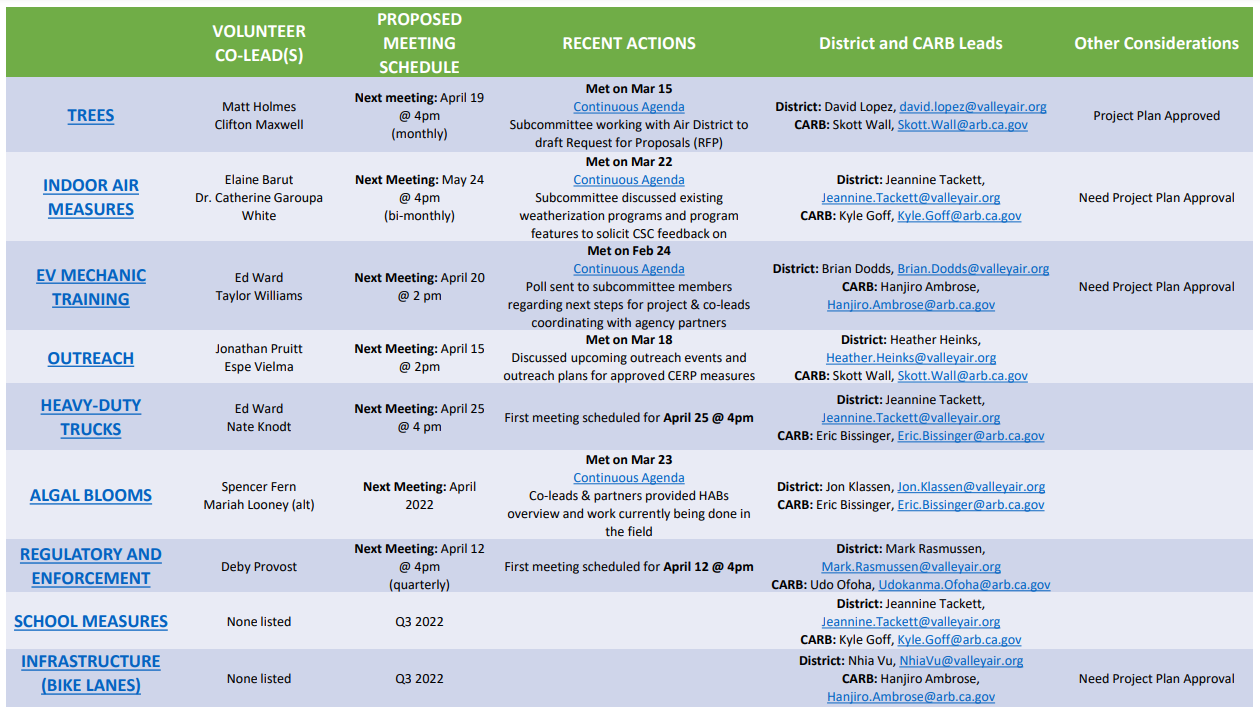 Recommended Action #2:  Address committee membership turnover and onboarding processes.In August 2021, the CSC amended the Community Steering Committee Charter to require new CSC members, including alternates, to complete an onboarding process to prepare them to fully engage in the process. During September 2021, District staff reached out to all CSC members who had not attended a recent meeting to confirm if they still wanted to remain on the CSC. District staff communicated the results of this attendance audit to the CSC and then worked with CSC members to recruit new members, focusing outreach efforts on residents from areas not as strongly represented within the Stockton boundary. New CSC members, predominantly residents, went through an onboarding process that covered many topics including foundational air quality information, agency roles, and historical context of CERP development and implementation.Recommended Action #3:  CARB Commitment.CARB staff actively participate in all regular Stockton CSC meetings and the meetings of its 10 subcommittees, regularly offering and providing technical and policy support within and outside of the meetings structure.Section A:  QUANTITATIVE Summary of progress for the community emissions reduction programStatus of the Strategies Included in the Program – Summarize the total number of strategies that have been fully implemented, the number that are in progress, and the number that have not yet begun implementation.  
[Ref. Blueprint pages C-38, C-39.  Community Emissions Reduction Program, Stockton, Chapter 4]See tracker for informationCompletion of Required Elements – Describe completion of required elements (e.g., emissions reduction targets, milestones for compliance goals, etc.).  Some required elements are provided below in 7a, 7b, and 7c.
[Ref. Blueprint pages C-3, C-4, C-38, C-40.7a) Emission Reduction Targets – Summarize progress toward achieving overall emission reduction targets (PM2.5, PM10, DPM, NOX, and VOC, as applicable).  [Ref. Blueprint pages C-16 to C-19, C-38, C-40.  Community Emissions Reduction Program, Stockton, Chapter 4]See tracker for information 7b) Proximity-Based Goals - Summarize progress toward achieving proximity-based goals (e.g., for air filtration, urban greening, school flag programs).  [Ref.  Blueprint pages C-19, C-20.  Community Emissions Reduction Program, Stockton, Chapter 4]See tracker for information 7c) Compliance Goals - Provide an update on progress toward achieving compliance goals and improving compliance (e.g., summarize non-compliance rates and other key compliance statistics).  [Ref.  Blueprint page C-31.  Community Emissions Reduction Program, Stockton, Chapter 4]See tracker for information Incentives Investments - Summarize the total incentives investments for programs that are identified in the community emissions reduction program or for other projects that provide air quality benefits within the community.See tracker for information Section B:  Status update for EACH STRATEGY in the community emissions reduction programPlease fill in the attached spreadsheet template and provide an update on the status and specific metrics for EACH STRATEGY.  [Ref. Blueprint, page C-39][Use the attached spreadsheet to provide updates on each strategy]